Construction 3 : Tracer le symétrique du triangle  par rapport à la droite  puis le symétrique du triangle obtenu par rapport à la droite . 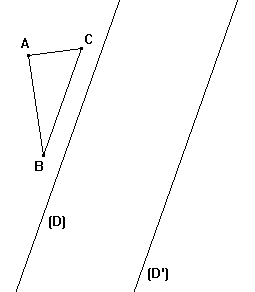 Construction 4 : Construire le symétrique de 1 par rapport au point , que l'on nommera2.  Construire le symétrique de 2 par rapport au point , que l'on nommera 3. 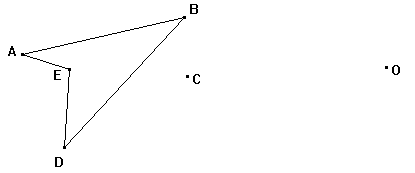 